Podstawa prawnaUstawa z dn. 7.09.1991 r. o systemie oświaty  Ustawa z dnia 12.03.2004 r. o pomocy społecznej Ustawa z dnia 28.11.2003 r. o świadczeniach rodzinnych;Ustawa z dnia 14 czerwca 1960 r. Kodeks postępowania administracyjnego Obowiązująca Uchwała Rady Miasta Kielce w sprawie Regulaminu udzielania pomocy materialnej o charakterze socjalnym dla uczniów Miejsce załatwienia sprawyWydział Edukacji, Kultury i SportuReferat Pomocy Stypendialnej i Kontroli Dotacji dla Niepublicznych Jednostek Oświatowych Osoby odpowiedzialne za załatwienie sprawy:Liliana Mróz – kierownik referatu Jędrasik Aneta – inspektorGajek Dorota  – specjalistaLokalizacja/Nr pokoju25-659 Kielce, ul. Strycharska 6, pok.511Telefon – tel. (41) 36 76 635, 36 76 637, E-mail –liliana.mroz@um.kielce.pl, dorota.gajek@um.kielce.pl, aneta.jedrasik@um.kielce.plGodziny przyjęć – 7.45 – 15.15Wymagane dokumenty      A/  W przypadku korzystania ze świadczeń pieniężnych z pomocy społecznej:1. Wniosek o przyznanie stypendium szkolnego / zasiłku szkolnego dla uczniów zamieszkałych na terenie Miasta Kielce.2. Załączniki:zaświadczenie o korzystaniu ze świadczeń pieniężnych z pomocy społecznej wydane przez Miejski Ośrodek Pomocy Rodzinie w Kielcach ul. Studzienna 2 lub oświadczenie wnioskodawcy.B/  W innych  przypadkach:1. Wniosek o przyznanie stypendium szkolnego / zasiłku szkolnego dla uczniów zamieszkałych na terenie Miasta Kielce.2. Załączniki:zaświadczenie o wysokości dochodów netto z zakładu pracy lub oświadczenie każdego pracującego członka rodziny;zaświadczenie o korzystaniu (bądź niekorzystaniu) ze świadczeń pieniężnych z pomocy społecznej wydane przez Miejski Ośrodek Pomocy Rodzinie – Kielce ul. Studzienna 2 lub oświadczenie każdego pełnoletniego członka rodziny;zaświadczenie z Miejskiego Ośrodka Pomocy Rodzinie o pobieraniu (bądź niepobieraniu) zasiłku rodzinnego wraz z dodatkami  – Kielce ul. Wesoła 51 lub oświadczenie wnioskodawcy;decyzja przyznająca dodatek mieszkaniowy oraz dodatek energetyczny na miesiąc poprzedzający złożenie wniosku lub zaświadczenie o wysokości przyznanych dodatków  wydane przez Miejski Ośrodek Pomocy Rodzinie – Kielce ul. Wesoła 51 albo oświadczenie wnioskodawcy;odcinek renty/emerytury za miesiąc poprzedzający złożenie wniosku lub oświadczenie o wysokości pobieranego świadczenia;zaświadczenie z Urzędu Skarbowego o dochodzie osiągniętym w poprzednim roku kalendarzowym z prowadzenia pozarolniczej działalności gospodarczej opodatkowanej na zasadach ogólnych i w formie uproszczonej lub oświadczenie osoby prowadzącej działalność;zaświadczenie z Urzędu Skarbowego dotyczące formy opodatkowania oraz oświadczenie o wysokości osiągniętego dochodu netto w miesiącu poprzedzającym złożenie wniosku z prowadzenia pozarolniczej działalności gospodarczej opodatkowanej w formie zryczałtowanego podatku dochodowego i karty podatkowej wraz z dowodami opłacenia składek w ZUS;oświadczenie o posiadanym statusie osoby bezrobotnej wraz z wysokością otrzymywanych świadczeń; kopia odpisu wyroku sądu zasądzającego alimenty na rzecz osób w rodzinie potwierdzona przekazem pocztowym lub wyciągiem bankowym dokumentującym faktyczną wysokość otrzymywanych alimentów lub zaświadczeniem komornika o całkowitej lub częściowej bezskuteczności egzekucji alimentów wraz z wysokością wyegzekwowanych kwot lub zaświadczeniem o wysokości świadczeń wypłaconych z funduszu alimentacyjnego (ul. Wesoła 51) albo oświadczenie osoby pobierającej alimenty;przekazy lub przelewy pieniężne dokumentujące wysokość alimentów, jeżeli członkowie rodziny są zobowiązani wyrokiem sądu do ich płacenia na rzecz osoby spoza rodziny (wraz z kserokopią wyroku sądu) albo oświadczenie osoby zobowiązanej do alimentacji;zaświadczenie o wysokości otrzymywanego stypendium o charakterze socjalnym ze środków publicznych lub oświadczenie osoby otrzymującej w/w stypendium;zaświadczenie z Urzędu Gminy o wielkości gospodarstwa rolnego wyrażonej w hektarach przeliczeniowych ogólnej powierzchni w wymaganym roku kalendarzowym (wraz z dowodem opłacenia składek KRUS) lub  oświadczenie o posiadaniu bądź nieposiadaniu gospodarstwa rolnego;inne dokumenty potwierdzające zawarte we wniosku informacje (np. zaświadczenia ze szkoły w przypadku uczących się pełnoletnich członków rodziny, kopie umowy dzierżawy gospodarstwa rolnego, kopie wyroków sądowych, oświadczenie o dochodach innych niż wymienione w pkt. a-l, itp ).Opłaty BrakTermin załatwienia sprawyWniosek należy złożyć od 1 do 15 września danego roku szkolnego. Pozostałe terminy wynikają z ustawy kodeks postępowania administracyjnego.Tryb odwoławczyOdwołanie wnosi się do Samorządowego Kolegium Odwoławczego za pośrednictwem organu, który wydał decyzję – Prezydenta Miasta Kielce. Odwołanie wnosi się w terminie 14 dni od dnia doręczenia stronie decyzji. Informacje dodatkowe BrakZałącznikiZałącznik Nr  1 – Wniosek o przyznanie stypendium szkolnego / zasiłku szkolnego.Załącznik Nr 2 – Przykładowy katalog wydatków podlegających refundacji w ramach przyznanego stypendium szkolnego Miejsce złożenia wnioskuUrząd Miasta Kielce ul. Strycharska 6 pok. 12Urząd Miasta Kielce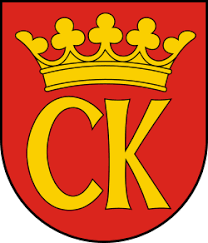 KARTA USŁUG NR EKS/7/2019obowiązuje od dnia KARTA USŁUG NR EKS/7/2019obowiązuje od dnia Przyznawanie  stypendiów/ zasiłków szkolnych uczniomPrzyznawanie  stypendiów/ zasiłków szkolnych uczniomStrona 1 z 3